ASOCIACIÓN INTERNACIONAL DE TEATRO DE ARTESecretaría de la AITA/IATA asbl : 
E-mail: secretariat@aitaiata.net - Website: http://www.aitaiata.net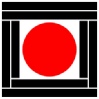 Enviar a aita/iata asbl y al Mondial du Theatre antes del10 de julio de 2025APELLIDO :      	NOMBRE :      	DIRECCIÓN COMPLETA :      	CIUDAD :      	 Cόgido Postal :      	 PAIS :      	E-m@il :      	Tel/Fax :      	Estará presente en calidad de	DELEGADO aita/iata asbl 		o	OBSERVADOR	CENTRO aita/iata asbl (Nombre y dirección) : COMITE REGIONAL :  	Asistirá tambien al Mondial du Theatre (del 20 al 27 de Agosto 2025) del   	 al   	Llegada	Salida    Avión    	Vuelo n°      		fecha      		hora      		 Avión	Vuelo n°       		fecha      		hora      	    Tren	Estación      		fecha      		hora      		 Tren	Estación      		fecha      		hora      	    Coche	De      		fecha      		mañana  tarde 	 Coche	fecha      		mañana   tarde Alojamiento :	Número total de personas :      Hombres solos :      		Mujeres solas :        	Número de parejas sin hijos  :       		Número de parejas con hijos :      	 +      	hijosDesea compartir su habitación con otra persona 		SI		/	NO	Apellido de esa persona :       	¿Ya ha reservado su hotel? 		SI		/	NO	Si es así, ¿cuál?         	Comentarios :FECHA :      	FIRMA : Elecciόn de hotelEncontrará adjunto 
la lista de los hoteles	Hotel :      	Precio de la habitación :      	Desayuno :      	bajo reserva de disponibilidadGuía para la inscripciónPara inscribirse en el Congreso Mundial AITA/IATA asbl 2025, debe completar el formulario de inscripción y enviarlo vía email a la secretaría del aita/iata asbl secretariat@aitaiata.net y al Mondial du Théâtre mondialdutheatre@monte-carlo.mc.La fecha límite de inscripción será el 10 de julio de 2025Una vez el formulario recibido, le enviaremos, via email, una carta de confirmación en un plazo de 1 semana. Por favor, indíquenos su fecha de llegada y su número de vuelo o de tren para que vayamos a buscarle al aeropuerto o a la estación.Para visasSi usted necesita una carta de invitación oficial para obtener el visado, mándenos una petición vía email a mondialdutheatre@monte-carlo.mc.Esta carta no obliga en ningún modo a Mondial du Theatre a otorgar una ayuda financiera a los participantes. Todos los gastos corren a cargo de los participantes.AlojamientoLas reservas se harán por orden de llegada de las solicitudes.Las tarifas de los hoteles, en euros, están indicadas en un documento anexo.Su reserva le será enviada con la carta de confirmación.La secretaría del Mondial du Theatre no garantiza la disponibilidad de habitaciones para aquellas reservas solicitadas tras la fecha límite.Toda solicitud de modificación o cancelación deberá ser enviada, vía email, a mondialdutheatre@monte-carlo.mcA todo “no-show” le será aplicada la tarifa de una noche y cargada en la tarjeta de crédito.También puede reservar su alojamiento por sí mismo. En este cas, no se olvide de informarnos sobre la dirección.NB: nuestros conductores sólo transportan a los asistentes al festival a Mónaco y las ciudades vecinas (Beausoleil, Cap d'Ail, Roquebrune-Cap-Martin).Cena Roja y Blanca y Cena de clausura de FestivalLa Cena de la Amistad (Cena Roja y Blanca) tendrá lugar el sábado 23 de agosto de 2025.La Cena de Clausura tendrá lugar el miércoles 27 de agosto de 2025La inscripción y el pago de estas veladas deben realizarse directamente en la taquilla del Mondial du Théâtre. Disponibilidad de los hotels*:*Tarifas por una noche**baja disponibilidadHOTELSINGLEDOUBLETRIPLEAPARTAMENTOSDESAYUNOFAIRMONT – Monaco(vista al mar)€ 356€ 386//IncluidoFAIRMONT – Monaco(vista al jardín)€ 295€ 325//IncluidoAMBASSADOR - Monaco€ 170€ 200//IncluidoNOVOTEL - Monaco€ 210€ 240//IncluidoDE FRANCE – Monaco **€ 115€ 155€ 165/IncluidoFORUM – Beausoleil **€ 130€ 150//IncluidoPALAIS JOSEPHINE - ADAGIO – Beausoleil
Apartamentos con cocinaEstudio2/3 personas€ 160+€ 2,30 tasa visitante /night/personEstudio2/3 personas€ 160+€ 2,30 tasa visitante / night /personstudio2/3 personas€ 160+€ 2,30 tasa visitante / night /person/€ 13,50Posibilidad de cocinarMONTE-CRISTO - ADAGIO – Beausoleil
Apartamentos con cocinaEstudio2/3 personas€ 150+€ 2,30 tasa visitante /night/personEstudio2/3 personas€ 150+€ 2,30 tasa visitante /night/personEstudio2/3 personas€ 150+€ 2,30 tasa visitante /night/personApartamento 5 personas€ 170+€ 2,30 tasa visitante /night/person€ 13,50Posibilidad de cocinarHAUTS DE LA PRINCIPAUTE – Beausoleil
Apartamentos con cocinaEstudio2 personas € 142+€ 1,5 tasa visitante /night/personEstudio2/3 personas€ 147+€ 1,5 tasa visitante /night/personEstudio2/3 personas€ 147+€ 1,5 tasa visitante /night/personApartamento4 personas€ 169+€ 1,5 tasa visitante /night/person€ 12,00Posibilidad de cocinar